Further reading on the 2022 Social Justice Vestry Motion: Justice for WorkersPaid Sick Days:Decent Work and Health Network: “Before It’s Too Late: How to close the Paid Sick Days Gap During COVID-19 and Beyond” https://d3n8a8pro7vhmx.cloudfront.net/dwhn/pages/135/attachments/original/1604082294/DWHN_BeforeItsTooLate.pdf?1604082294 [Note: this report was published in 2020 and called for “at least 7 permanent paid sick days;” since then the Decent Work and Health Network has raised their ask to 10 permanent paid sick days, which is reflected in our motion]https://workersactioncentre.org/wp-content/uploads/2020/05/Implementing-10-days-of-paid-sick-leave-May-2020.pdf https://theonn.ca/wp-content/uploads/2021/05/Open-Letter-by-Nonprofit-Sector-Urging-Premier-Ford-to-Institute-Adequate-Permanent-Paid-Sick-Days.pdf https://covid19-sciencetable.ca/sciencebrief/benefits-of-paid-sick-leave-during-the-covid-19-pandemic/https://www.cbc.ca/news/business/how-offering-employees-paid-sick-leave-can-pay-off-for-businesses-1.6009166Work Hours and Scheduling:https://www.macleans.ca/society/fear-and-exhaustion-working-as-a-psw-in-long-term-care-during-the-coronavirus/https://www.ctvnews.ca/health/coronavirus/where-the-tragedy-really-lies-the-crisis-in-canada-s-long-term-care-homes-1.4927328https://www.brookings.edu/blog/up-front/2020/08/18/unpredictable-work-hours-and-volatile-incomes-are-long-term-risks-for-american-workers/ Pay Equity for Part-Time, Casual, Temporary and Seasonal EmployeesChanging Workplaces Review Final Report (May 2017) https://www.labour.gov.on.ca/english/about/workplace/ Many of the recommendations of this report were implemented in the “Fair Workplaces, Better Jobs Act” (Bill 148) in Nov. 2017.  However, the pay equity provisions, among others, were repealed by the “Making Ontario Open For Business Act” (Bill 47) in October 2018.Workers’ Action Centre, Submission to the Ontario Workforce Recovery Advisory Committee https://workersactioncentre.org/wp-content/uploads/2021/07/WAC-PCLS-submission-OWRAC.pdf 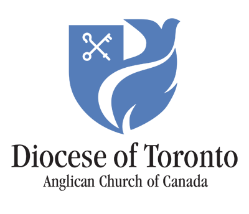 